Ein Rechteck ist 6 cm lang und 4 cm breit. Berechne zuerst den Umfang und danach die Fläche des Rechtecks.Umfang:			Fläche:Ein Baugrund ist 23 m lang und 12 m breit.
Berechne den Umfang und die Fläche dieses Baugrundes.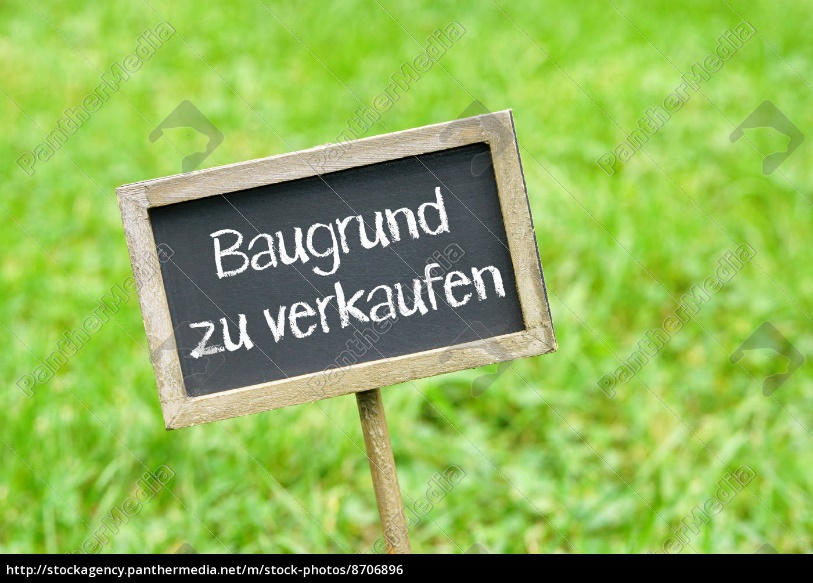 Umfang:			Fläche: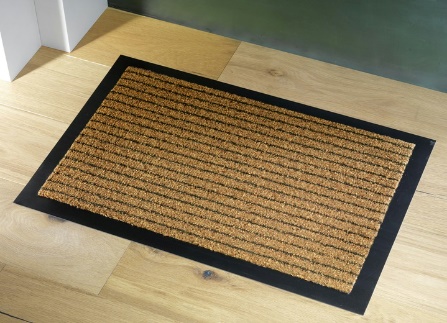 Ein Schuhabstreifer ist 5 dm lang und 3 dm breit.
Berechne den Umfang und die Fläche dieses Abstreifers. Umfang:			Fläche:Ein Rechteck hat eine Fläche von 45 cm².
Seine Länge beträgt 9 cm.
Wie viele cm hat dann die Breite?
Denke an die Umkehraufgabe (Division)Rechnung:Ein Rechteck ist 7 cm lang und 32 mm breit.
Wie groß ist die Fläche?
Bedenke -immer mit der kleinsten Einheit rechnen – hier mm!Fläche: